H L Á Š E N Í   M Í S T N Í H O   R O Z H L A S U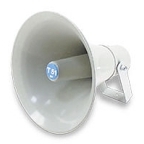 ÚTERÝ– 4. 4. 2017Milí spoluobčané.Přejeme vám hezké dopoledne.Poslechněte si hlášení.Prodej živých ryb z Tovačova se uskuteční ve středu 5. dubna v době od 8.30 do 9.00 hodin před obecním úřadem. Budou se prodávat tyto ryby:- kapr I. třídy 84,- Kč/kg- kapr výběrový nad 2,5 kg 94,- Kč/kg- pstruh duhový 159,- Kč/kg, pstruh lososový 189,- Kč/kg- amur 95,- Kč/kg a tolstolobik 57,- Kč/kg.ZŠ Přáslavice zve budoucí prvňáčky a jejich rodiče na Zápis do 1. třídy na školní rok 2017/2018, který se bude konat v pátek 7. dubna od 15.00 do 17.00 hodin a v sobotu 8. dubna od 10.00 do 12.00 hodin. Nezapomeňte na občanský průkaz, rodný list dítěte a žádost o přijetí k základnímu vzdělávání. Sběr PET lahví a papíru proběhne v MŠ na sídlišti od pondělí 10. dubna ráno do úterý 11. dubna do 14.00 hodin. Výtěžek ze sběru bude použit na financování potřeb pro děti MŠ. Předem děkujeme všem za účast!